 NJPN E-Bulletin 12th February 2023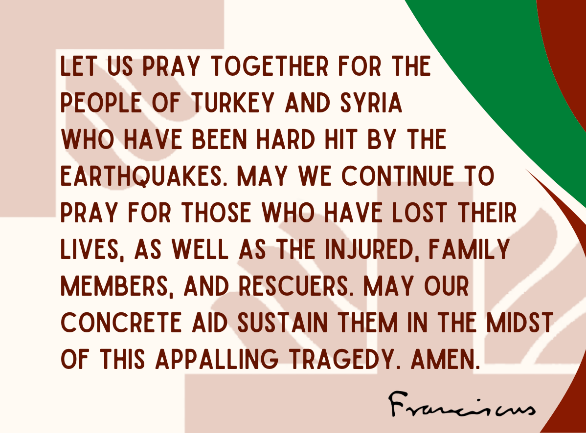 Dear Friends,I will be honest with you, I am frightened to watch or listen to the news at present. This week has been particularly bad with the horrific images and rising death toll from the Earthquake that has affected Syria and Turkey. 

The ongoing situation in Ukraine, and the promise of more help from European leaders, seem to be dragging us more towards an all out conflict (obviously there are other conflicts, but too numerous to mention); that and Shay Cullen's article, which I will share with you later, in which he mentions that a US Air Force general has warned of a conflict with China as early as 2025....oh, and the whole Chinese Air Balloon being shot down over the US too...what the heck is happening? 

When I see the good work that happens when people work together, both locally and internationally, I wonder how the world's leaders can constantly be at odds with each other. You can understand why people stick their heads in the sand and don't get involved - they must feel as if whatever they do will not make any difference - but as Saint Teresa of Calcutta said 

“We ourselves feel that what we are doing is just a drop in the ocean. But the ocean would be less because of that missing drop.”

The e-bulletin addresses all of these issues, and I like to think that all of us go forward in hope and love and be that little 'drop' to make a difference. Thank you to everyone who engages in some way with it.

Talking of hope, bookings are now open for our Annual Conference at the Hayes in Swanwick, Derbyshire. This will be my third conference, and if it is anything like the last two, I will come away feeling re-energised and full of hope! Please come and join us. Details and booking form are on the NJPN website.

Our Action of the Week is around the climate, and the issue of divestment. See what you can do to help change things in your Diocese.

In two weeks' time we have our Networking Day via Zoom (details below), so the next e-bulletin will be out around the weekend of the 5th March.

Wishing you all well,

SharonE-Bulletin Contents: -

***ACTION OF THE WEEK***  

News and Comment
1.  Earthquake in Syria and Turkey
2.  How 'Global Britain' is letting down the world's poor
3.  Climate/Environment
4.  Refugees/Migrants
5.  Palestine/Israel
6.  Fashion Industry
7.  Cost of Living Crisis
8.  Christian persecution in Eritrea
9.   Nobody's Listening
10. Brits could be buying veg with lower worker rights since Brexit
11. US Military Bases are a danger to the Philippines

Newsletters/Reports
12. Anti-Slavery Impact Video 2022
13. Vocation for Justice Spring 2023
14. The Balfour Project February 2023
15 . London Mining Network
16 . Operation Noah January 2023
17 . Churches Together in Britain and Ireland
18 . Green Christian
19 . SPARK January 2023
20 . Salesians of Don Bosco
21 . Ben's Tiny Eco Home Life

Events (***this week marked by ***) 

22. ***16th February  *** - London Mining Network
23.  20th February - Warm Homes we can all afford 
24.  22nd February - Pax Christi/Christian CND Ash Wednesday Witness
25. 22nd February to 5th April - MoD Lenten Witness  
26. 25th February - NJPN Networking Day
27. 27th February - Debt Cancellation: who calls the shots?
28. 2nd March - 30th March - Scottish Laity Network Lenten Journey
29. 18th March - Poole PACT Roadshow
30. 25th March - Global Justice Now
31. 22nd April - Newton Abbott PACT Roadshow
32. 13th May - NJPN Open Meeting and AGM
33.  17th May - Human Rights in Palestine
34. 24th May - Sir Harold Hood Memorial Lecture
35. 2nd - 4th June - WCCM in the UK Annual Conference
36. 11th June - Tax Justice Sunday
37. 21st - 23rd July - NJPN Annual Conference
38. Various dates Meditatio Centre Events


The Last Word
39.  The Pope Video for February 2023See below for: - 
Note on Data Protection
About these E-Bulletins
Donate to NJPN
       ***ACTION OF THE WEEK***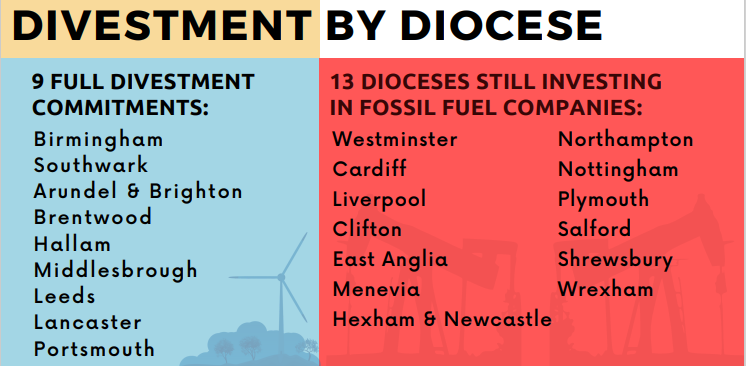 Operation Noah write: - At the start of 2023, 40 dioceses across England and Wales (27 in the Church of England and 13 in the Catholic Church) had yet to make a commitment to divest from fossil fuels, which involves committing to sell any investments in fossil fuel companies and not to invest in these companies in the future.

This Lent, Operation Noah, through our websites and social media channels, will highlight one of these dioceses on each of the 40 days of Lent and will encourage Christians to call on Church leaders to make changes.


If you would like to record a short video as to why dioceses should divest, or to submit a photo with a quote asking your diocesan leaders to take action on divestment, please get in touch by filling out this short form.

This is a crucial year for moving away from fossil fuel investments and investing in climate solutions. The International Energy Agency has said there can be no new fossil fuel developments if we are to keep global heating to 1.5ºC; meanwhile, the Church of England is fast approaching its own deadline to divest from companies that are not Paris compliant.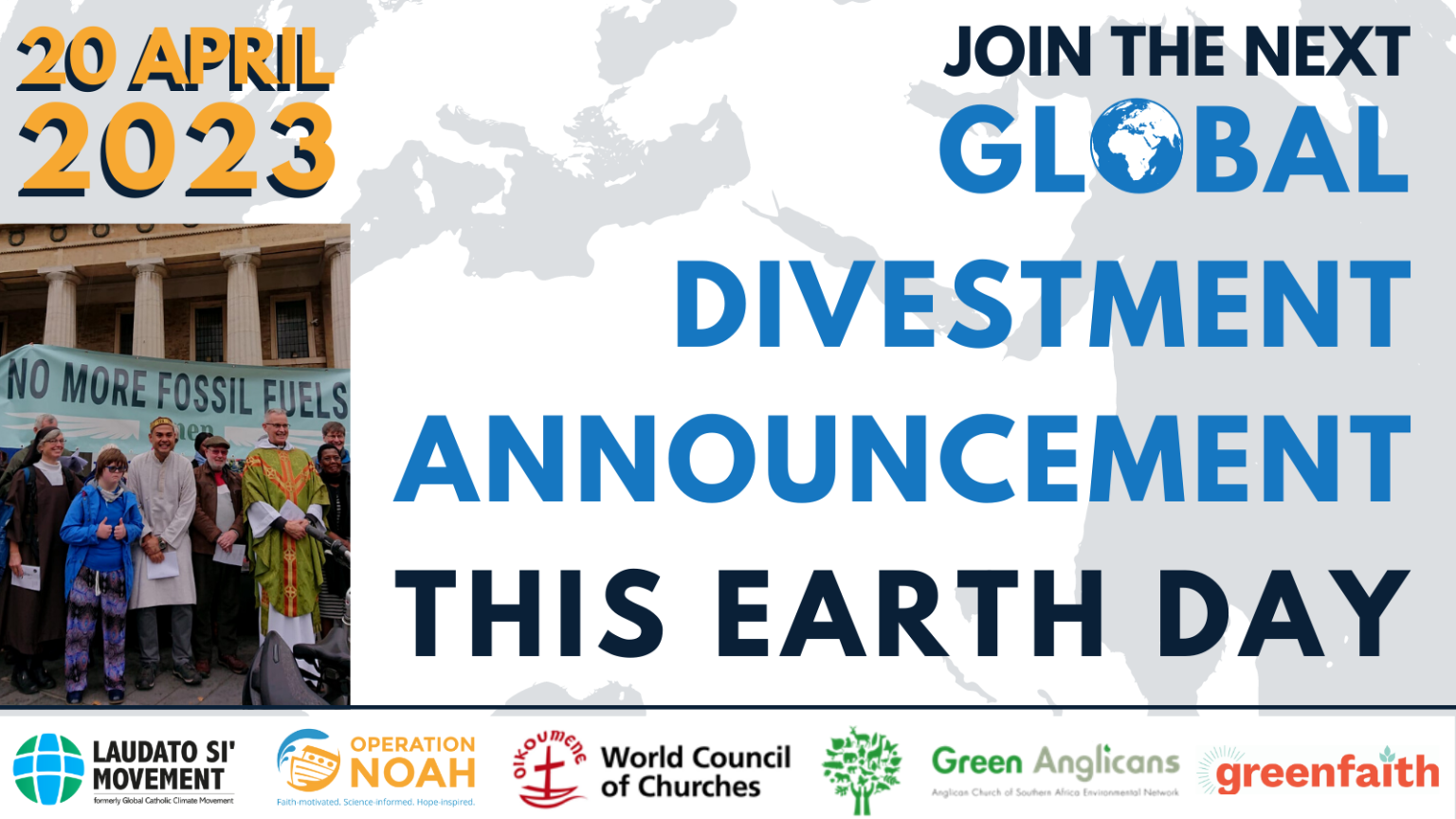 Join the Next Global Divestment Announcement

Our hope is that this 40 Days, 40 Dioceses Lenten campaign will help us to secure more divestment commitments for our next Global Divestment Announcement on 20 April 2023, two days before Earth Day – an announcement we will make with our friends and partners at Laudato Si’ Movement, World Council of Churches, Green Anglicans and GreenFaith.

If you would be interested in getting your local church, diocese or religious order to make a divestment commitment, we would love to hear from you.

A divestment commitment involves making a formal commitment to divest (disinvest) any investments in fossil fuel companies within a five-year time frame, as well as to pledge never to invest in fossil fuels in the future.

Even if your church or faith institution does not hold any direct fossil fuel investments (if, for instance, it only has a bank account), it can make a powerful statement by pledging not to invest in fossil fuels in the future.

Please email bokani.tshidzu@operationnoah.org before 12 April 2023 for more information about the next Global Divestment Announcement.
Thank you!
 NEWS AND COMMENT
 1. Earthquake in Syria and Turkey

There are lots of articles concerning the situation in Syria and Turkey, so I have included just a few. I wouldn't usually share any fundraising appeals in the e-bulletin, but there is a huge rescue effort going on for a large-scale disaster and they need our help.

Embrace the Middle East Eyewitness Account

The scale of the destruction is hard to imagine. One of our partners in Aleppo told us:

‘It was like we were on a boat during stormy weather. Our building is cracked, and we are afraid another earthquake might demolish it. We are calling our friends and families to check on them to see if they are still alive. Some of our friends lost their roofs and water is running through their homes.’

You can read more about the disaster on their website.


JRS: Quake-struck Syrians need "grace upon grace"

Vatican News reports on the work that the Jesuit Refugee Service was doing before the Quake struck. They say 'Even before the earthquake, the situation in much of the region was critical, with freezing weather, crumbling infrastructure and widespread poverty.'


CAFOD: News on the Earthquake

CAFOD have launched an appeal, alongside DEC and other partners, to raise money towards the humanitarian relief needed. CAFOD reports that their local partners were already working on the ground in Syria, so when the earthquake hit they were able to support the emergency effort. 

Hombeline Dulière, CAFOD’s Programme Manager for Syria Crisis Response, reports: - Our local partners are working tirelessly to support the search and rescue operation, as well as making sure people have water, hot meals, warm clothing and somewhere safe to go.

Follow this link to read the full article and donate if you are able to.
 


1. Climate/Environment (includes an Action and Events)

Event - Southern Dioceses Environment Network
Monday 13th February - 12.45pm - 2pm

All welcome to join our monthly Zoom meeting over lunchtime with the theme ‘Laudato Si’ in 2023’, revisiting Pope Francis’ document to see how it is inspiring and continues to guide our agenda in this, its eighth anniversary year. 

It is also the day before Valentine’s Day, so we will once again be participating in the ‘Show the Love’ social media event to show our love for the environment online. Please bring, draw or decorate a green heart ready for a screenshot!!

You can book here, or join the Zoom Meeting https://us06web.zoom.us/j/86777747259?pwd=UlFLenRnTGRiVndLL3o2c1ZkcUVoZz09
Meeting ID: 867 7774 7259   Passcode: 941198


Every household in England ‘to be within 15 minutes of green space or water’

This article from The Guardian reports on the environmental improvement plan set out by the Government at the end of January. The Guardian writes: - The long-awaited measures will include commitments to restore at least 500,000 hectares (1.2m acres) of wildlife habitat, and 400 miles of river. This will include 25 new or expanded national nature reserves and 3,000 hectares (7,400 acres) of new woodland along England’s rivers. A new species survival fund will target some of the most threatened wildlife, including hedgehogs and red squirrels. There is also something on sewage spills and a plan to tackle the increased pressure on the water system.

Obviously there are also criticisms that it does not go far enough. More details from The Guardian.


Event - Just Transition: a tool for climate justice or greenwash
16th February 2023 - 7.30pm - 9.30pm at Cyclehub, 47-49 Wood Street, Kingston upon Thames, KT1 1UJ

London Mining Network are advertising this event, so if you are in the Kingston upon Thames area it would be well worth going to. It is a multimedia workshop looking at the connections between how we acquire the minerals to support our green energy transition – and the impact on communities in the Global South.


Net Zero Hero

Oddbox report on 'Mission Zero' - the independent review of the Government's net-zero strategy. They say: - The review contains a total of 129 recommendations, ranging from increased solar capacity to switching to gas-free homes. 

It makes for an interesting read, and the Government have a deadline in March to update its Net Zero Strategy...let's just see what transpires!


Event - Cloud and Fire Programme

Green Christian start their next Cloud and Fire Programme in March. They say: -  Cloud and Fire explores new dimensions of what it means to live in the Anthropocene and in the shadow of climate risk and ecological degradation.

Through the model of a retreat in daily life, participants will accompany each other for the journey into environmental breakdown.

For more information on Cloud and Fire, see the Green Christian website.


Action - Survey to help develop a sustainability guide for places of worship across England and Wales

Dr. Chris Jones writes: - I am a researcher at the University of Manchester working with the Catholic Diocese of Salford on a National Lottery funded project to produce a 'Places of Worship Decarbonisation Guide'.  

We would be grateful if you have the time to complete a short survey to help develop a sustainability guide for places of worship across England and Wales.

Whilst the guide is being written with the Diocese of Salford, it is intended to be relevant to other faiths, and the data collected in this survey will be used to shape the content and focus of the guide. 

Responses made through the survey link will be anonymous. Please share this with other users of places of worship if you can. If you have questions about the survey please contact c.w.jones@manchester.ac.uk 


Turning textile industrial waste into insulation panels

Vatican News report on a company in Chile that has a project that transforms textile industrial waste into thermal insulation panels for social housing and for low-income families and individuals. We all know the quote from Laudato Si' "The earth, our home, is beginning to look more and more like an immense pile of filth. In many parts of the planet, the elderly lament that once beautiful landscapes are now covered with rubbish". 

Vatican News write: - This excerpt from Pope Francis' encyclical fully represents what happened in the Atacama Desert in Chile, which was declared a Unesco World Heritage Site in 2000. A wonder for the thousands of tourists who visit every month: 1600 sq km of splendour and golden dunes that touch the sky. And yet in Alto Hospicio, a municipality in the Iquique region 1800 km from the capital Santiago, new dunes have formed that have nothing to do with sand. They are hills of unsold clothes from all over the world. They are not biodegradable, so they take up to 200 years to decompose; they are also full of toxins and dyes and could cause an unprecedented environmental disaster.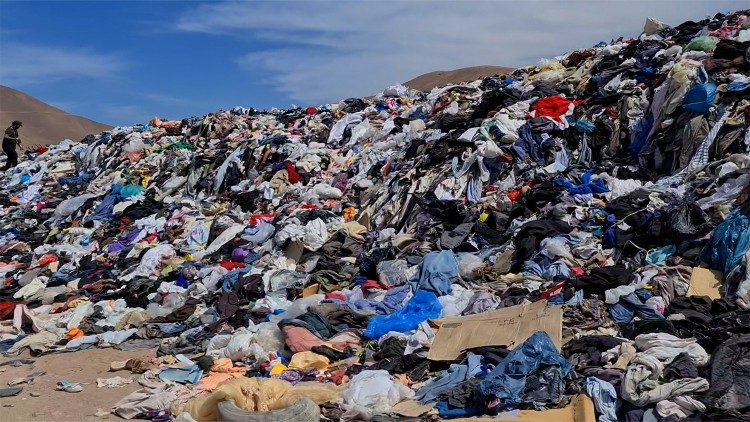 
Image taken from Vatican News

They then go onto talk about 'fast fashion' and what the company, Eco-Fibra, is doing. The CEO, Franklin Zepeda-López, gives this stark warning:  "We have to consume less or consumerism will kill us and the planet," Zepeda reiterates, "we have to become aware that every gift purchase will reach a landfill or be burnt and this is contaminating the earth, our seas, waters with microplastics and now even deserts like the Atacama Desert."

Read the full article here.


Reviving Britain's lost 'rainforests'

Did you even know we had temperate 'rainforests'? Positive News reports on the initiative that the Wildlife Trusts have embarked upon, thanks to a £38million donation from insurance firm Aviva. Only a short article, but interesting.


Christian Aid: Fossil fuel giants must pay their climate bill (includes an Action)

ICN share Christian Aid's thoughts on the record profits that BP announced this week and have called on the Government to force polluters to pay to fix the damage they have caused the climate.

You can read their words here.

Also, Global Justice Now have brought out a summary briefing and you can sign their petition here.


Event - Our common home: A guide to caring for our living planet,

The Stockholm Environment Institute invite you to the launch of “Our common home: A guide to caring for our living planet.” They write: -  it is the product of the collaboration between our Dicastery and the Stockholm Environment Institute (SEI). It connects the science of climate change, biodiversity and sustainable resource use with the messages of Pope Francis’s Encyclical Laudato si’. 

At our virtual launch event, on Tuesday, 14 February at 15:00-16:00 CET (which I believe is 2pm UK time), we will present the new booklet – available in English, French, Italian, Portuguese and Spanish – that distils the science on urgent environmental issues and explains how individuals and communities can take action to build a more sustainable and socially just future.   

Join using this link.


3. How 'Global Britain' is letting down the world's poor

Professor Ian Linden, through ICN, wrote this interesting article about the reduction of the Government's aid budget, and the effect it is having in countries like Yemen and Lebanon. Read on to find out that some of the withdrawals are being done by the Home Office.
Read it here.



 4. Refugees/Migrants (includes an Action)

Children fleeing danger in small boats should be deported, says Tory thinktank

The Guardian have reported that a paper from Policy Exchange - 'which is sometimes used by senior Government ministers to trail new measures - envisages the sidestepping of the Human Rights Act and Modern Slavery Act in order to eliminate legal challenges to removing men, women and children.'

This calls upon the Home Secretary to remove anyone arriving or attempting to arrive unlawfully in the UK by small boat - regardless of whether they are men, women, children, or even unaccompanied children.

The plans have obviously been condemned by the Refugee Council. View the article here.


News from Seeking Sanctuary

'Seeking Sanctuary' aims to raise awareness about people displaced from their homes and to channel basic humanitarian assistance from Faith Communities and Community Organisations via partnerships with experienced aid workers. Our special concern is for the 2000 or so exiles who are stuck in north-western France, mistakenly expecting a welcome in the UK.

They need food, water, good counsel and clothes, which are accepted, sorted and distributed by several organisations, including two Calais warehouses which also supply needs further afield.

Further information from Ben Bano on 07887 651117 or Phil Kerton on 01474 873802. See their latest news at www.seekingsanctuary.weebly.com . The website contains links to other refugee organisations and what they are collecting. Take a look - you may just be able to help! Alternatively, follow them on Twitter.


Action - Share Care4Calais' Safe Passage Scheme

Care4Calais write: - People who are brave and resilient enough to have escaped from the worst terrors in this world should not be risking their lives once again to claim asylum in the UK. We know it’s possible to give people safe passage – we do it for Ukrainian refugees – so why not do it for other refugees?

By using an online screening process and issuing travel visas, we could bring refugees to the UK safely to claim asylum – putting people smugglers out of a job. This worked for Ukrainians. So why won’t the Government act?

You can help spread the word that there’s a kinder and more effective way to stop Channel crossings and save lives. Share the video now, it takes just 30 seconds.


Whatever the challenges of housing migrants and asylum seekers, the Government mustn't resort to private landlords

Joseph Kelly has written this blog for The Catholic Network to bring our attention to the Government attempts to house refugees and their families whilst awaiting processing. The most recent idea was to house them in various Pontins Holiday Camps, but the plans have caused uproar with local residents.

Sadly, the last paragraph sums up both the Government's attitude, and unfortunately many people's perception, that 'the stranger in our midst presents the country with a potential for social and economic disaster'.
Read it here.


5. Palestine/Israel (includes an Action and an Event)

Action - Defend Masafer Yatta

Palestine Solidarity Campaign writes: - Palestinians in Masafer Yatta continue to face imminent forcible expulsion by Israeli forces. They are subjected daily to a range of harassment and abuse, including violence from Israeli armed forces and settlers, arbitrary arrest, and demolition of properties.

Ask your MP to stand with Palestinians in Masafer Yatta, firstly by signing Early Day Motion 710 in opposition to Israel’s plans, and secondly by pushing the government to introduce clearly stated consequences for Israel’s forcible expulsion of residents of Masafer Yatta, beginning with sanctions on the Israeli state and any company whose equipment is involved in forcible transfer of Palestinians from their homes.


Events: -  Webinars brought to you by The Balfour Project
(click on the links below to register)

Thursday 23rd February at 3pm - British Pacification in Mandate Palestine, 1936-39

Thursday 30th March at 3pm - Jerusalem and the British: 200 turbulent years


Eyewitness: widow writes from Gaza

ICN share the story of Nadia, a widow in Gaza, who tells her 'story in a nutshell.' 



6. Fashion Industry (includes Actions)

Action - Email your MP and ask them to support a Fashion Watchdog

Transform Trade write: - The way many large UK fashion brands buy clothing dumps inappropriate, unexpected and excessive risks and costs onto their supplier factories and undermines smaller fashion brands.

Their actions cause job losses, poverty wages, excessive overtime and unsafe conditions for the people who make our clothes. A Fashion Watchdog, as proposed in the 13 July 2022 Fashion Supply Chain Adjudicator Bill, would ensure brands treat their suppliers, and workers, fairly.

Watch their video and email your MP (if they are not already one of the 42 MPs that have already added their name) asking them to support a Fashion Watchdog.


Action - Pre-order your LGBTQI zine

Labour behind the Label write: - We are marking LGBT History month by launching our brand new, beautifully designed and insightful zine, sharing stories and testimonies from LGBTQI+ garment workers in Cambodia and Indonesia.

In recent years, fashion brands have tapped into the pink pound, releasing Pride collections and capitalising on LGBTQI+ (Lesbian, Gay, Bisexual, Trans, Queer and Intersex) rights to sell fast-fashion. However, the majority of workers in their supply chains, including LGBTQI+ workers, are paid poverty wages and have poor labour rights protections. Our human rights are interlinked, and this zine brings together stories at the intersection of LGBTQI+ rights and labour rights.

This zine is distributed on a Pay as You Feel basis. To help us keep fighting for workers’ rights and supply chain justice, you will be invited to make a donation when you order your zine. We don’t accept any money from fashion companies or people who are part of the industry, so we can be independent and challenge anyone who is complicit in perpetuating sweatshops.

ORDER A ZINE

Also on the Labour behind the Label website is a Fashion Checker. This tells you if the the people who make your clothes are paid enough to live on. It makes for interesting reading.



7. Cost of Living Crisis

'Stop the Squeeze'

JustMoney Movement writes: - We have joined Stop the Squeeze, a coalition calling for bolder solutions to the cost of living crisis. Alongside organisations like Tax Justice UK, Greenpeace and Oxfam, we believe that solutions exist that can help people through the immediate crisis and address the structural problems with our economy that have led us here. These include affordable, clean energy, living incomes for all, and higher taxes on wealth. We are urging the Government to respond in the Budget next month. 

For more information and to share news about the campaign, see the Stop the Squeeze website.


Westminster churches offer Warm Spaces and warmer welcomes

Louise Cook has written the above article through ICN, telling about the work that Caritas Westminster have been doing, along with the SVP. They appear to not only be meeting a need from the energy side of things, but also helping people to find friendship, companionship and a sense of community. This is what 'church' should be!

Read the full article on the ICN website.


Churches launch mobile food bank in Devon

Another good story, this time from Premier Christian News, who write: - The YUM Project (You + Us = More) will run from a converted minibus, with a view to reaching people who might find it hard to access current food support schemes in a fixed location. It includes a social supermarket as well as a foodbank.
You can read about it here.
8. Christian Persecution in Eritrea

Release International have reported that another wave of Christians, 44 of them, have been arrested in Eritrea.

They write: - ‘Eritrea is like a giant prison,’ says Release International partner Dr Berhane Asmelash. ‘The country is filled with jails. It is like North Korea.’ He estimates 415 Christians are now in prison for their faith.

Many Christians are held without charge and detained indefinitely. Torture and brutality are commonplace. Some Christians are held in shipping containers in the desert, where they bake by day and freeze by night. Many have been in prison for more than a decade, just for gathering for prayer in their homes.

The full story about what is going on in Eritrea is available from Release International.


9. Nobody's Listening

Pact have produced the above report on what families say about prison healthcare. They have drawn on the views of 33 family members, who have over 50 years of experience in supporting prisoners in custody. There are 10 'calls to action' which they believe will contribute to essential wider benefits across health, justice and social care systems, as well as society more broadly.

Download it here.


10. Brits could be buying veg with lower worker rights since Brexit

Nina Pullman for Wicked Leeks writes: - Fruit and veg from places with lower standards or worker rights are more prevalent on British shelves since Brexit as suppliers struggle with import and admin costs from EU.  

Morocco is now the largest supplier of vegetables to the UK and has doubled its exports of tomatoes over three years, according to Dutch business promotion body CBI. But it faces scrutiny over worker rights in one of its major tomato producing regions, in the south of the country, where unions and campaigners say workers are oppressed.

I have to say I am all for buying tomatoes for my salad at whatever time of the year, and who doesn't like french/fine beans, but there is a lot to be said for buying seasonal fruit and veg that comes from the local area (or at least from this country).

The article also links into BBC's The Food Programme, which explored how the impact of Brexit on food and farming has 'fallen off the agenda.' Read it here.

 
11. US Military bases are a danger to the Philippines

Fr. Shay Cullen writes this article through ICN about the growing tension in the Asia-Pacific region and quotes The Manila Times: - "A four-star US Air Force general has warned of a conflict with China as early as 2025 - most likely over Taiwan - and urged his commanders to push their units to achieve maximum operational battle readiness this year. In an internal memorandum that first emerged on social media on Friday, and was later confirmed as genuine by the Pentagon, the head of the Air Mobility Command, Gen Mike Minihan, said the main goal should be to deter "and, if required, defeat" China.

If your nerves can bear it, you can find the article here.



Newsletters/Reports

12. Anti-Slavery Impact Video 2022

A different way of sharing their highlights. Click here to watch.
 

13. Spring Vocation for Justice

Ellen Teague has summed up the Columban newsletter ' Vocation for Justice' in this article for ICN. The magazine is well worth a read.


14. The Balfour Project February 2023

News on the work they are doing, and some events, including their Conference. Download it here.


15. London Mining Network

Lots of news and ways in which you can take action. Find it here.


16. Operation Noah January 2023

Have a look at their campaigns and events here.


17. Churches Together in Britain and Ireland

Lots of interesting information about what is going on with their members. Read it here.


18. Green Christian News 221

Some of the events have passed, but you can catch some of the recordings, plus look at courses that they are running. See it here.


19. SPARK Winter 2022/23

The newsletter for supporters of Church Action on Poverty. Click here.


20. Salesians of Don Bosco January 2023

Their one sheet prayerful newsletter, with UNICEF as their organisation of the month. Available to read here.


21. Ben's Tiny Eco Home Life

This month Ben is focusing on carbon offsets and tree planting. Read his engaging newsletter here.



EVENTS (in chronological order where applicable)


22. 16th February - 7.30pm - 9pm - London Mining Network
Global Justice and Climate Solutions - at Cyclehub, 47-49 Wood Street,
Kingston upon Thames, KT1 1UJ (We will be joining Kingston Climate Hive to speak on how global justice is a necessary part of how we deal with the climate emergency.)


23. 20th February - 7pm - 9pm - Footsteps
Warm Homes we can all afford (either in-person at the Warehouse Cafe, Birmingham, or online.
Register here.


24. 22nd February - 7pm on Zoom - Pax Christi and Christian CND
Ash Wednesday Witness - Register here.


25. 22nd February - 5th April`- Catholic Peace Action
Catholic Peace Action will be marking the MoD during Lent, but the date and time is to be decided, If you are interested in being involved please email cpa.at.mod@gmail.com


26. 25th February - 10.45am - 3.30pm - NJPN 
Open Networking Day via Zoom "Cost of Living Crisis - Living or Existing."


27. 27th February - 7pm - Debt Justice
Webinar: Debt Cancellation: Who calls the shots?


28. 2nd March - 30th March - Scottish Laity Network
Lenten Journey (details through ICN)


29. 18th March - 10am - 1.30pm - Poole PACT Roadshow with Caritas
Book here


30. 25th March - 11am - 6pm - Global Justice Now
Resisting Monopoly Capitalism  


31. 22nd April - Newton Abbott Pact Roadshow with Caritas
Book here.
32. 13th May - NJPN Open Meeting and AGM
Details to follow


33. 17th May - 2pm - 6.30pm - Balfour Project Conference
Human Rights in Palestine: Responsibility and Accountability
(Church House, London, and online)


34. 24th May - 6pm - 8.30pm - PACT
Sir Harold Hood Memorial Lecture, London
'Is there a Christian answer to the problems of the Criminal Justice System?'


35. 2nd - 4th June - World Community for Christian Meditation (WCCM)
Annual Conference: How the Light Enters: Contemplative Wisdom for Flourishing in our Broken World


36. 11th June - Tax Justice Sunday
Details to follow 


37. 21st - 23rd July - NJPN Annual Conference
Sustainability? Survival or Shutdown - BOOKING IS NOW OPEN!


38. Various dates - Meditatio Centre, London
Our friends at the Meditatio Centre London have a full programme of events (you may remember they held a workshop at the NJPN Conference last year). Check out details here.




The Last Word

39. The Pope Video for February 2023

We liked this little video so much, we played it at two of our Masses this weekend. It is Pope Francis doing what he does best, reminding us of how church should be.
Watch it here.
Note on Data Protection

Your email address is stored with MailChimp only to allow us to send you these emails, and to track interactions (e.g. open rates). To read more about how MailChimp stores and uses your information, click here for the full MailChimp Privacy Policy. Sections referring to Distribution Lists concern your emails.

No sensitive data (such as credit card details) is given to MailChimp because we do not have an e-commerce element.

You can unsubscribe or update your preferences at any time by clicking the links at the bottom of the page.
 NEWS LINKS

Independent Catholic News
Find Justice and Peace stories at:
http://www.indcatholicnews.com/news/justice-peace-environment
Sign up to receive these regularly.
  
Catholic Communications Network
Find news stories at www.catholicnews.org.uk
 
Latest Zenit Headlines here
 
Vatican News homepage: www.vaticannews.va
 
World Council of Churches
https://www.oikoumene.org/en/
 
UK Parliament News
https://www.parliament.uk/business/news/
 
Follow us on Twitter: @NJandPNetwork

Follow us on Facebook: National Justice and Peace Network
 Registered Office: - NJPN, 39 Eccleston Square, London SW1V 1BX
Telephone Numbers: - 020 7901 4864 and 07365 838535
 About these E-BULLETINSThe items above are emails received from around the Network which may be of interest to those involved in working for justice and peace.The views expressed are not necessarily those of NJPN.To unsubscribe from these mailings, email ebulletin@justice-and-peace.org with “unsubscribe” in the subject box. We also welcome your feedback at the same address.Forwarding these emails: Please feel free to forward these emails on to your contacts – but please remember to tell them to contact YOU if they want to unsubscribe!Urgent Actions:We sometimes receive emails that need immediate action and cannot wait for the weekly bulletin. To receive these items email the same address with “urgent actions” in the subject box.If you appreciate these bulletins, help to keep them coming by donating to NJPN:Send cheques payable to NJPN to: NJPN, 39 Eccleston Square, London SW1V 1BX.Make a regular donation by standing order: Download standing order/membership forms from http://www.justice-and-peace.org.uk/(NJPN is a registered charity no: 1114947 Company no: 5036866)
If you shop online, you can support us at no extra cost to yourself by signing up with easyfundraising.org.uk, where lots of companies will make a donation to us when you shop online with them.As a small charity NJPN relies on donations from its members and friends, as well as grants for specific work or projects, if you feel you are able to make a contribution you can either:
make a bacs payment to our account: Sort code 16-31-15 account 10089516 reference Donation with your surname or our CAF donate page: https://cafdonate.cafonline.org/8130#!/DonationDetails